ที่ มท ๐๘๐๗.๒/ว 					      	         กรมส่งเสริมการปกครองท้องถิ่น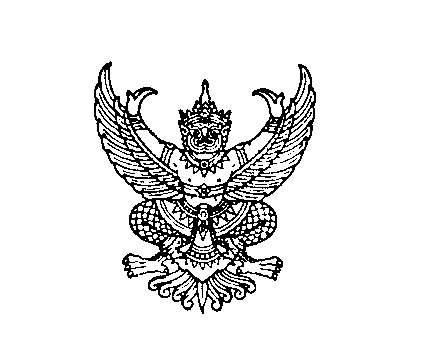 							      	         ถนนนครราชสีมา เขตดุสิต					      	          กรุงเทพมหานคร ๑๐๓๐๐						         มกราคม  ๒๕๖๕เรื่อง	แผนดำเนินการจัดโครงการฝึกอบรมของสถาบันพัฒนาบุคลากรท้องถิ่น ภายใต้สถานการณ์การแพร่ระบาดของโรคติดเชื้อไวรัสโคโรนา 2019 (โควิด-19) ระลอกใหม่ (ฉบับที่ ๓)เรียน	ผู้ว่าราชการจังหวัด ทุกจังหวัดอ้างถึง  	๑. หนังสือกรมส่งเสริมการปกครองท้องถิ่น ด่วนที่สุด ที่ มท ๐๘๐๗.๒/ว ๑๒๑ ลงวันที่ ๑๔ มกราคม ๒๕๖๕		๒. หนังสือกรมส่งเสริมการปกครองท้องถิ่น ด่วนที่สุด ที่ มท ๐๘๐๗.๒/ว ๑๙๗ ลงวันที่ ๒๑ มกราคม ๒๕๖๕สิ่งที่ส่งมาด้วย 	แผนดำเนินการจัดโครงการฝึกอบรมของสถาบันพัฒนาบุคลากรท้องถิ่น ภายใต้สถานการณ์ การแพร่ระบาดของโรคติดเชื้อไวรัสโคโรนา 2019 (โควิด-19) ระลอกใหม่ (ฉบับที่ ๓)											จำนวน ๑ ชุด		ตามที่กรมส่งเสริมการปกครองท้องถิ่นได้ยกเลิกแผนดำเนินการจัดโครงการฝึกอบรมของสถาบันพัฒนาบุคลากรท้องถิ่นฉบับเดิม และได้กำหนดแผนดำเนินการจัดโครงการฝึกอบรมของสถาบันพัฒนาบุคลากรท้องถิ่น ภายใต้สถานการณ์การแพร่ระบาดของโรคติดเชื้อไวรัสโคโรนา 2019 (โควิด-19) ระลอกใหม่ แล้วจำนวน ๒ ฉบับ (ฉบับที่ ๑ - ๒) ความละเอียดแจ้งแล้ว นั้น		กรมส่งเสริมการปกครองท้องถิ่นขอเรียนว่า ได้กำหนดแผนดำเนินการจัดโครงการฝึกอบรมของสถาบันพัฒนาบุคลากรท้องถิ่น ภายใต้สถานการณ์การแพร่ระบาดของโรคติดเชื้อไวรัสโคโรนา 2019 (โควิด-19) ระลอกใหม่ (ฉบับที่ ๓) ในการนี้ จึงขอความร่วมมือจังหวัดประชาสัมพันธ์แผนฯ ดังกล่าวให้องค์กรปกครอง
ส่วนท้องถิ่นทราบ เพื่อพิจารณาส่งบุคลากรในสังกัดเข้ารับการฝึกอบรมตามความเหมาะสมต่อไป รายละเอียดปรากฏตามสิ่งที่ส่งมาด้วย		จึงเรียนมาเพื่อโปรดพิจารณา                  ขอแสดงความนับถือ                                         (นายศศิน พัฒนภิรมย์)                  ผู้อำนวยการสถาบันพัฒนาบุคลากรท้องถิ่น ปฏิบัติราชการแทน                                                     อธิบดีกรมส่งเสริมการปกครองท้องถิ่นสถาบันพัฒนาบุคลากรท้องถิ่นกลุ่มงานวิชาการเพื่อการพัฒนาบุคลากรท้องถิ่นโทร. ๐๒ ๕๑๖ ๔๒๓๒ไปรษณีย์อิเล็กทรอนิกส์ saraban@dla.go.th